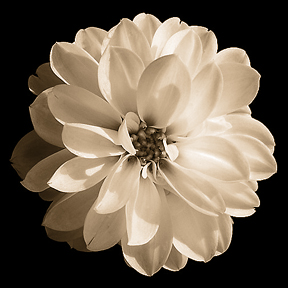 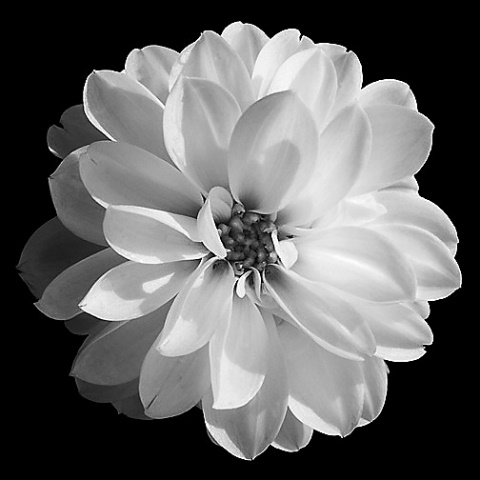 Tuesday, August 3rd  Kossuth County Fair Grandstand- 8:00pmContestant interviews will take place Sunday, August 1st.  More information will be sent to contestants.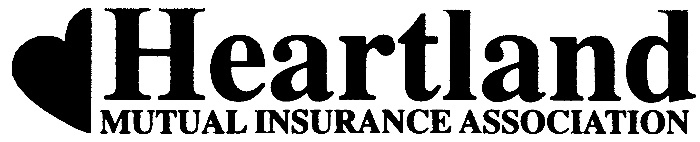 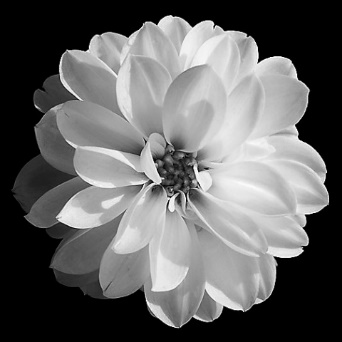 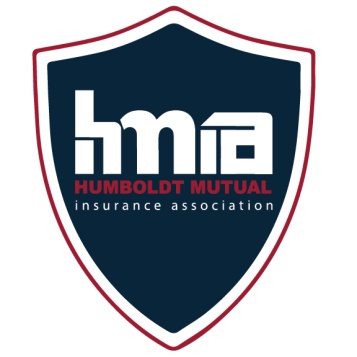 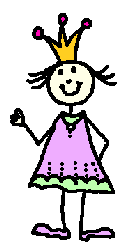 Kossuth County Fair Lil’ Princess Age 5-7 Name: ______________________________________________________________________________________________Address:______________________________________Town:______________________ Zip:____________________Birthdate:_______________________________  Age (As of July 28th):________________________________School:____________________________________________________________  Grade:_________________________Parents:_____________________________________________________________________________________________Siblings:_____________________________________________________________________________________________What would you like to be when you grow up?___________________________________________________ ___________________________________________________________________________________________________________Pets:_________________________________________________________________________________________________________________________________________________________________________________________________________________Activities/Community Involvement:_____________________________________________________________________________________________________________________________________________________________________________________________________________________________________________________________________________________________________________________________________________________________________________________________________________________________________________________________________________________________________________Interesting Facts/Favorite things to do:________________________________________________________________________________________________________________________________________________________________________________________________________________________________________________________________________________________________________________________________________________________________________________________________________________________________________________________________________________________________________Please enclose a 4x6 or smaller photo.*Each contestant will receive a t-shirt.  Please indicate size. YXS(2-4)   YS(6-8)   YM(10-12)   YL(14-16)   YXL(18-20)  OR  ADULT___________ Parent E-Mail Address: ________________________________ Phone Number:________________Mail entry form to:Kossuth County Ag AssociationPO Box 362, Algona, IA 50511Entry Deadline: July 5th.  Rules and Information for Entering the 2021 Kossuth County Fair PageantThe 20121 Fair Lil’ Princess is expected to attend each day of the Kossuth County Fair, August 3rd-August 7th.  Fair Royalty will hand out ribbons and trophies at various events during the fair. If you are not able to attend the Kossuth County Fair, please do not enter. The Fair Royalty will represent the Kossuth County Fair in parades and other various events throughout the year.  The 2021 Fair Royalty will be invited back to the 2022 Kossuth County Fair Pageant to help crown the new Fair Royalty. Contestant Interviews will be held on Sunday, August 1st. Contestants will have a personal interview with a panel of three judges. The location and interview times will be sent to contestants at a later date.Contestants should wear nice clothes for their interview (skirt, dress, dress pants, etc., no blue jeans).Lil’ Princess Contestants will introduce themselves on stage. Introductions will include name, age, and parents. We will practice introductions on Sunday during interviews. Contestants are invited to ride in the Kossuth County Fair Parade on Tuesday, August 3rd at 6:00pm. Contestants will meet at 5:40pm in the Algona Publishing parking lot. 